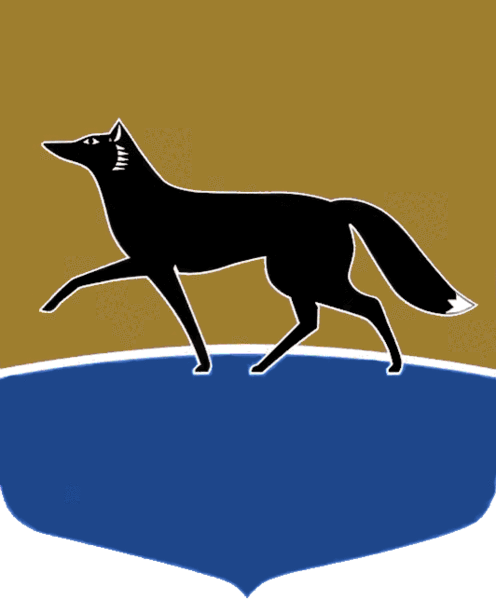 Принято на заседании Думы 27 марта 2024 года№ 520-VII ДГО премировании по результатам работы за 2023 год лица, замещающего муниципальную должность муниципального образования городской округ Сургут В соответствии с решением Думы города от 23.01.2023 № 269-VII ДГ 
«О Положении о размерах и порядке выплаты денежного содержания лицам, замещающим муниципальные должности органов местного самоуправления муниципального образования городской округ Сургут Ханты-Мансийского автономного округа – Югры», на основании решения Думы города 
от 04.03.2024 № № 505-VII ДГ «Об отчёте о деятельности Контрольно-счетной палаты города Сургута за 2023 год» Дума города РЕШИЛА: Премировать по результатам работы за 2023 год лицо, замещающее муниципальную должность Председателя Контрольно-счетной палаты города Сургута, в размере, установленном частью 1 статьи 10 Положения 
о размерах и порядке выплаты денежного содержания лицам, замещающим муниципальные должности органов местного самоуправления муниципального образования городской округ Сургут Ханты-Мансийского автономного округа – Югры, утверждённого решением Думы города 
от 23.01.2023 № 269-VII ДГ.И.о. Председателя Думы города					    А.И. Олейников«27» марта 2024 г.